Καταγραφή φυσικής παρουσίας των δικαιούχων προνοιακών επιδομάτωνΑπό την Διεύθυνση Κοινωνικής Προστασίας και Αλληλεγγύης ανακοινώνεται ότι από την Τρίτη 28 Φεβρουαρίου 2017 έως τις 31 Μαρτίου 2017 θα πραγματοποιηθεί η καταγραφή φυσικής παρουσίας των δικαιούχων επιδομάτων. Παρακαλούνται οι επιδοματούχοι να προσέλθουν για καταγραφή στα Γραφεία του Τμήματος Κοινωνικής Πολιτικής του Δήμου Λαμιέων, που βρίσκεται στο Δημαρχείο (Φλέμινγκ και Ερυθρού Σταυρού), κατά τις εργάσιμες ημέρες και από ώρα 9:00 π.μ έως 1:00 μ.μ.                                                                                                                              Από το Γραφείο Τύπου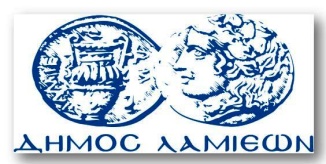         ΠΡΟΣ: ΜΜΕ                                                            ΔΗΜΟΣ ΛΑΜΙΕΩΝ                                                                     Γραφείου Τύπου                                                               & Επικοινωνίας                                                       Λαμία, 20/2/2017